Publicado en Barbastro (Huesca) el 26/02/2024 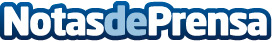 La bodega artesanal Cabecita Loca amplía su gama de bebidasExplorando más allá de los vinos, la bodega del Somontano ha ampliado su repertorio con vermut, sangría y ginebra, reflejando con cada bebida su compromiso firme con la calidad y la creatividadDatos de contacto:Victor ClaveríaArtesano Alimentario de Aragón974 269 994Nota de prensa publicada en: https://www.notasdeprensa.es/la-bodega-artesanal-cabecita-loca-amplia-su Categorias: Nacional Gastronomía Restauración Consumo http://www.notasdeprensa.es